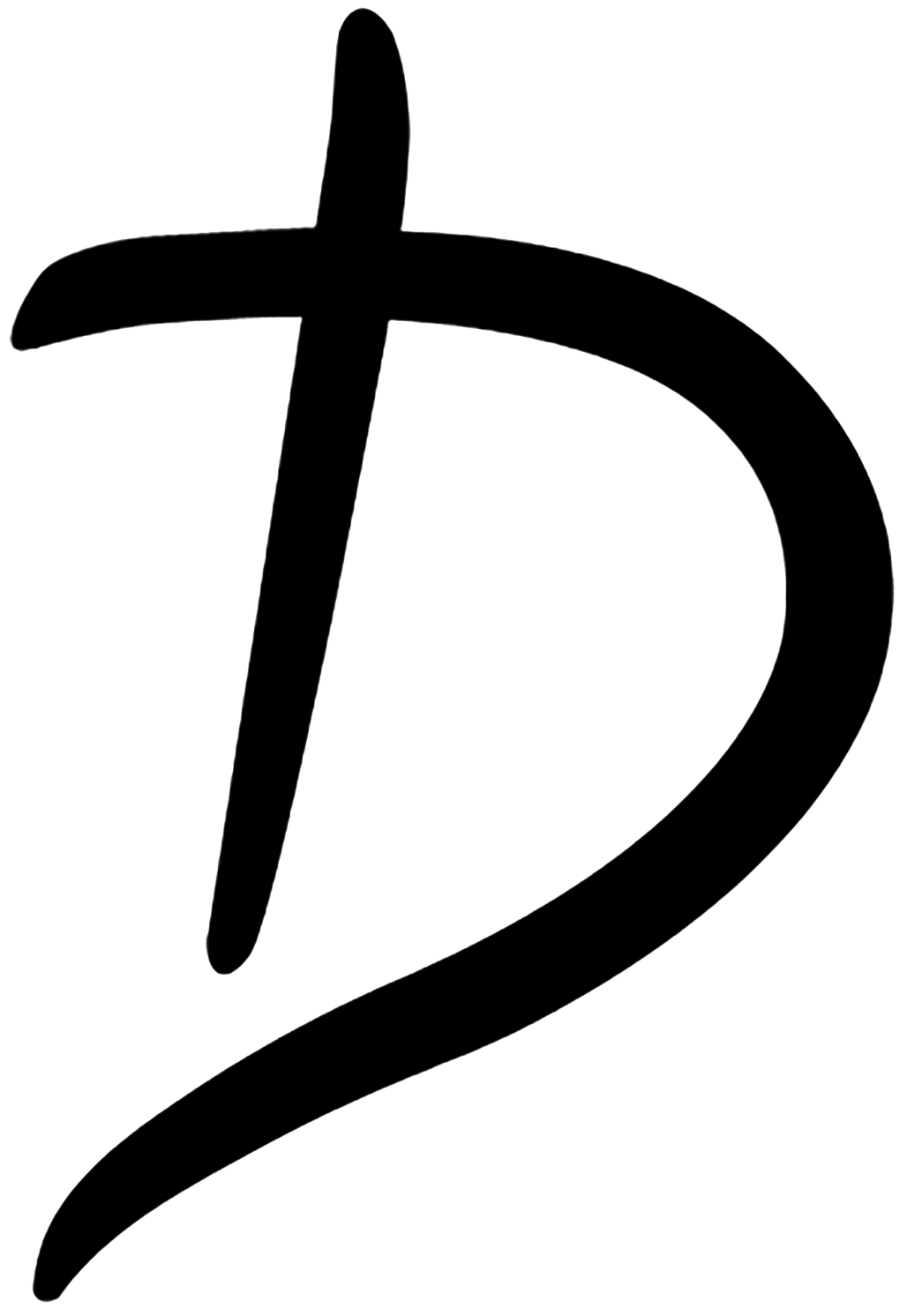 Preliminary questions for parents:Will this help and edify my child?Will it help him/her spiritually?Will it educate him/her?Is my child mature enough to manage this well?What does this expose him/her to?Cell Phones:Does your child truly need a phone?If so, do they need an internet enabled phone?Avoid allowing phone in unaccountable space. (i.e. phone in room at night)Avoid allowing your child having a passcode on phone, or if they do, you should know it.Phone can be checked by parent at any time.Laptops & Computers:Strategic placement of computer in home.Password Protection.Internet filters & monitoring.Streaming Sites:Netflix, Amazon Prime Video, YouTube, HuluSetup parental limits & PIN code.YouTube doesn’t have sufficient parental controls.Hulu doesn’t have sufficient parental controls.Social Media:Does your child truly need social media?If you allow it, their account should not be public.Have the login and password for your child’s social media account.Follow or friend your child.Monitor your child’s social media usage.Videogames:Does this game expose my child to extreme violence, pornography, crude language, and/or interaction with strangers.Enable game console restrictions.Turn off Internet Browser.Enable game restriction by rating.Turn off voice chat, text chat, etc.Enable Usage Limits.Television:Move the television to a strategic area in the home.Turn on parental controls:Block content by:RatingChannelContentTime or DayHide Adult Content